Wajib mempelawa sekurang-kurangnya tiga (3) pembekal tempatan yang berdaftar dengan Kementerian Kewangan dengan kod bidang yang berkaitan sama ada bertaraf Bumiputera atau bukan BumiputeraLAPORAN PENILAIAN SEBUT HARGA BEKALAN / PERKHIDMATAN*NOTA :            MS   : Memenuhi Spesifikasi           TMS : Tidak Memenuhi Spesifikasi           B     : Bumiputera           BB   : Bukan Bumiputera            Disahkan bahawa nilai pembelian bagi bekalan/perkhidmatan di atas tidak melebihi RM50,000 setahun bagi Tahun 2020Nota :   * % Perbandingan Anggaran Jabatan = (Harga tawaran – Anggaran Jabatan)/ Anggaran Jabatan x 100 Senarai Semak Permohonan Sebut HargaBagi Perolehan Melebihi RM20,000 Hingga RM50,000Dengan ini, saya, _________________________________________ (Nama pegawai)  _______________ (PTj) telah menyemak semua dokumen yang diperlukan sepertimana senarai semak bagi Perolehan Melebihi RM20,000 hingga RM50,000.00.__________________________(Nama     : 			   )				 Jawatan  :  PTj         :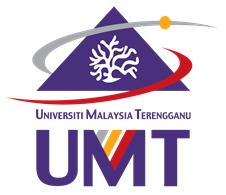 UNIVERSITI MALAYSIA TERENGGANUPEJABAT BENDAHARIBangunan Canselori dan Pentadbiran21030 Kuala Nerus, Terengganu Darul ImanTel : 09-668 4388/4338/4853  Faks : 09-668 4217      LAPORAN PENILAIAN SEBUT HARGA (MELEBIHI RM20,000 HINGGA RM50,000)LAPORAN PENILAIAN SEBUT HARGA (MELEBIHI RM20,000 HINGGA RM50,000)PUSAT TANGGUNGJAWAB (PTj)Fakulti Teknologi Kejuruteraan Kelautan dan InformatikTajuk Sebut HargaSebut Harga Membekal, Menghantar, Memasang, Menguji Dan Menugasmula Peralatan Makmal Untuk Kegunaan Universiti Malaysia Terengganu – Personal Aerosol MonitorAnggaran Jabatan (RM)            (Tanpa SST)1 unit x RM##,000.00 = RM##,000.00Peruntukan/Vot 70057 (1 unit)Baki Peruntukan (RM)Kategori PerolehanBekalan / Perkhidmatan*Tarikh Pelawaan 22 Ogos 2021Tarikh Tutup Pelawaan 29 Ogos 2021Anggaran Tempoh Penghantaran /Tempoh Kontrak 6 – 8 mingguTempoh Sah Laku Sebut Harga (Tidak melebihi 90 hari dari tarikh tutup sebut harga)(27.11.2021)Kelayakan Kod Bidang Kementerian Kewangan (MOF) 060501Pegawai yang bertanggungjawab:Pegawai yang bertanggungjawab:Nama PegawaiNamaNo. SambunganNo. H/PTajuk Perolehan:Sebut Harga Membekal, Menghantar, Memasang, Menguji Dan Menugasmula Peralatan Makmal Untuk Kegunaan Universiti Malaysia Terengganu – Personal Aerosol MonitorNo Sebut Harga    :No Item                   :Nama Item               :Personal Aerosol MonitorAnggaran Harga Seunit (RM):RM ##,000.00Anggaran Jumlah Keseluruhan (RM):RM ##,000.00BILPERKARA1/42/43/44/4BILPERKARA(Pembekal)(Pembekal)(Pembekal)(Pembekal)1Analisa spesifikasi (Sila rujuk Lampiran Analisa Lengkap Spesifikasi)1Penilaian Peringkat 1 (Kecukupan dokumen)MSTiada Tawaran4.1 Surat daripada pengilang atau pengedar tempatan tidak disertakanMS1Penilaian Peringkat 2 (Spesifikasi Wajib)MSTiada TawaranMSMS1Penilaian Peringkat 3 (Spesifikasi Teknikal)MSTiada TawaranMSMS2Harga seunit Tiada Tawaran 3Harga keseluruhan Tiada Tawaran 4Tempoh hantaran6-12 mingguTiada Tawaran8 - 12 minggu6-8 minggu5Status bumiputerayaTiada TawaranyaTidak6Tempoh jaminan7Jenama/Model/Buatan8Nama dan alamat pembekal9Pengesyoran oleh Jawatankuasa Penilaian Teknikal PTjTidak disyorkan kerana melebih harga anggaran.Tidak disyorkan kerana melebih harga anggaran.Disyorkan sebagai pilihan pertama berdasarkan faktor-faktor berikut:
a) Memenuhi kesemua spesifikasi wajib peralatan yang telah ditetapkan. Peratus markah tertinggi iaitu 80%.
b) Harga yang ditawarkan adalah yang terendah dan tidak melebihi harga anggaran. 
c) Jaminan (warranty) yang ditawarkan adalah (2 tahun).Jawatankuasa Spesifikasi dan Penilaian Teknikal Fakulti Teknologi Kejuruteraan Kelautan dan Informatik dengan ini bersetuju untuk mengesyorkan Sebut Harga Membekal, Menghantar, Memasang, Menguji Dan Menugasmula Peralatan Makmal Untuk Kegunaan Universiti Malaysia Terengganu – Personal Aerosol Monitor kepada :Penyebut harga 4/4 Nama Pembekal di alamat alamat Pembekal dengan harga tawaran sebanyak RM ##,000.00 seunit dan tempoh hantaran 6 - 8 minggu. Kriteria pengesyoran adalah :1) Penyebut harga telah memenuhi penilaian teknikal yang telah ditetapkan; dan2) Tawaran harga terendah yang dianalisis secara terperinci iaitu -1.7 % berbanding anggaran jabatan 1.Laporan Penilaian Sebut Harga                                                       (       )2.Borang Tawaran Spesifikasi                         (       )3.Tawaran harga (Quotation) wajib ada cop syarikat dan   tandatangan untuk tiga (3) penyebut harga                 (       )4Dokumen Sokongan:-   (       )Salinan Sijil Berdaftar Kementerian Kewangan tiga (3) Penyebut Harga                            (       )Salinan Surat Pembekal Tunggal (jika berkaitan)(       )Lain-lain (Contoh: Salinan Kew PA, gambar alat dll(       )5.Lampiran B  – Akuan Pelantikan AJK Berkaitan Perolehan (PTJ)(       )6.Lampiran C  – Akuan Selesai AJK Berkaitan Perolehan (PTJ)                                                   (       )7.Lampiran F – Surat Akuan Pembida (Semua Pembida)(       )8.Lampiran Minit Mesyuarat Pengurusan Akaun Amanah (Jika Berkaitan)(       )